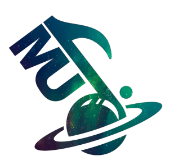 VІІ Международный фестиваль-конкурс искусств«Musical Universe» (Одесса, Украина)ПОЛОЖЕНИЕОрганизатор:Общественная организация «Музичний Всесвіт» Даты проведения:  21–24 октября 2021Срок подачи заявок: до 17 октября 2021. Позже указанной даты заявки приниматься не будут.Результаты будут опубликованы на сайте фестиваля 27 октября 2021: https://musuniv19.wixsite.com/homeДипломы участникам с результатами фестиваля будут отправлены до 01 ноября 2021 на e-mail.Участие в фестивале-конкурсе: ONLINE​Задачи:Возрождение и популяризация искусства;развитие культуры детского и юношеского творчества;повышение исполнительского мастерства;выявление талантливых исполнителей;обмен творческими достижениями и возможность установления тесных контактов между детскими и взрослыми творческими коллективами из разных городов и стран. Жюри:
В состав жюри входят известные деятели культуры и искусств, педагоги творческих дисциплин, режиссеры, руководители творческих коллективов, заслуженные деятели, артисты.Жюри имеет право:Присуждать «Гран-При», присваивать звание «Лауреат», «Дипломант»;Не присуждать отдельные призовые места;Присуждать несколько одинаковых мест в любой возрастной категории;Решение жюри пересмотру не подлежит;Протоколы жюри не объявляются и не выставляются в открытый доступ.Номинации:Вокальное искусство        - народный вокал;        - академический вокал;        - эстрадный вокал.Инструментальное искусство        - фортепиано;        - синтезатор;        - струнно-смичковые инструменты;        - народные инструменты;        - духовые инструменты;        - ударные инструменты.Авторское исполнительствоОригинальный жанр        - ансамбль: педагог и ученик        - ансамбль педагогов        - семейный ансамбльКонцертмейстер Групповые категории:Соло;Дуэт;Трио;Квартет;Ансамбль (5 – 7 человек);Ансамбль (8 – 12 человек);Коллективы (от 13 человек).Возрастные категории:ВНИМАНИЕ: возраст участника определяется на момент проведения фестиваля-конкурса.Дебют: 4 – 5 лет;I возрастная категория: 6 – 7 лет;II возрастная категория: 8 – 10 лет;III возрастная категория: 11 – 13 лет;IV возрастная категория: 14 – 16 лет;V возрастная категория: 17 – 22 года;VI возрастная категория: 23 и старше;VII возрастная категория: смешанная (в коллективе каждой возрастной категории допускается наличие до 30% участников младше или старше указанных возрастных рамок. Например, в коллективе II возрастной категории может быть до 30% состава младше 8 лет или старше 10 лет).Финансовые условия:Фестивальный благотворительный взнос для участников зарубежья составляет (отправка ДИПЛОМОВ на e-mail):Соло – 10 €;Дуэт – 15 €;Трио – 20 €;Квартет – 25 €;Ансамбль (5-7) – 30 € с коллектива;Ансамбль (8-12) – 35 € с коллектива;Коллективы (от 13 человек) – 40 € с коллектива.ПРИ ОПЛАТЕ просьба учитывать КОМИССИЮ БАНКА.ВНИМАНИЕ!!! Система скидок (для участников зарубежья):Если заведение или руководитель представляет в общем количестве от 5 до 9 заявок, то получает скидку 20% от общей суммы, в независимости или коллектив (ы), или солист (ы), при условии внесения одной суммой;Если заведение или руководитель представляет в общем количестве от 10 заявок, то получает скидку 30% от общей суммы, при условии внесения одной суммой;Если солист или коллектив принимает участие в нескольких номинациях, то на вторую и следующие номинации получает скидку 20%;Дети из многодетных семей, детских домов, дети-сироты получают скидку 20% с обязательным предъявлением подтверждающих документов;Дети с инвалидностью получают скидку 50% с обязательным предъявлением подтверждающих документов.Критерии оценивания:за оригинальность, артистичность, умение подать себя;исполнительское мастерство;композиционное построение номера;чистоту интонирования;сценичность (пластика, костюм, реквизит, культура исполнения);артистизм, раскрытие художественного образа.Система оценивания:Гран-При – 10 баллов;Лауреат І премии – 8 – 9,9 баллов;Лауреат ІІ премии – 6 – 7,9 баллов;Лауреат ІІІ премии – 3 – 5,9 баллов;Дипломант – 1 – 2,9 баллов.Требования к участникам:Для участия в конкурсной программе (для всех номинаций кроме эстрадного вокала) подается ссылка или две ссылки видеоролика на YouTube с исполнением НАПАМЯТЬ 2-х разнохарактерных произведений или композиций продолжительностью до 5 минут (дебют); до 10 минут (I – III возрастные категории); до 15 минут (IV – VІI возрастные категории). Для участия в конкурсной программе (эстрадный вокал) подается ссылка на видеоролик в YouTube с исполнением НАПАМЯТЬ ОДНОЙ композиции продолжительностью до 4 минут (дебют); до 7 минут (I – VІI возрастные категории).При каких условиях программа может выполняться по нотам:в номинации – концертмейстер;в номинации – ударные инструменты: малый барабан, ударная установка, перкуссии, литавры;в ансамблях педагогов;камерных инструментальных ансамблях;в номинации – педагог и ученик (педагог может исполнять свою партию по нотам).Видеозапись должна отвечать следующим требованиям:на записи должно быть четко видно полностью: инструмент, лицо и руки конкурсанта. Для коллективов: должны быть четко видны все участники выступления;остановка видеокамеры во время выступления не допускается, с начала и до конца исполнения произведения;допускается любительская запись при соблюдении всех условий фестиваля;выступление, записанное не в полном объеме, к фестивалю-конкурсу не допускается;видео-выступление, которое смонтировано или имеет звуковую обработку НЕ ПРИНИМАЕТСЯ к участию в фестивале-конкурсе. Рекомендации оргкомитета к видеозаписи:во время выполнения конкурсной программы в кадре должно быть хорошо и четко видно лицо, руки конкурсанта и инструмент, поэтому учтите расстояние камеры от исполнителя;форма одежды должна подчеркивать важность Вашего выступления (костюм, платье, предназначенные для сцены). Так, не забывайте о туфлях, ведь на сцене Вы всегда в них;большое значение имеет фон. В идеале конечно лучше записаться где-нибудь на сцене (в музыкальном заведении, где учится конкурсант, музеи, концертном зале прочее). Если все-таки Вы не обладаете такими возможностями, важно учесть при записи, чтобы в кадре не было личных вещей, уберите ненужное. Ведь это может отвлекать внимание жюри и других участников, которые будут смотреть Ваше выступление;если Вы снимаете на телефон, обязательно протрите камеру от пыли, сделайте пробный дубль, чтобы найти хороший ракурс. Старайтесь снимать не с «рук», если есть такая возможность. Используйте штатив, который поможет снять более качественно;перед записью займитесь настройкой инструмента. Даже если раньше Вы его настраивали, все-таки перед записью нужно еще раз проверить;видеосъемка должна проводиться без выключения и остановки видеокамеры, с начала и до конца исполнения произведения, без монтажа.Условия участия:Для участия в конкурсной программе заполняется анкета-заявка, копия свидетельства о рождении (паспорта) солиста или участников дуэта на электронный адрес: mus.univ19@gmail.com;В ответ на указанную почту, которая указывается в заявке, высылается счет для оплаты участия в фестивале-конкурсе. После оплаты благотворительного взноса, Вы высылаете на электронную почту: mus.univ19@gmail.com квитанцию.В случае отказа конкурсанта от участия в фестивале-конкурсе фестивальный взнос не возвращается.Убедительная просьба – внимательно проверяйте правильность написания всей информации в анкете. Все данные из анкеты переписываются в Ваши дипломы. За Вашу орфографию мы ответственности НЕ НЕСЕМ. Не поленитесь и перед отправкой анкеты, ПРОВЕРЬТЕ все еще раз.Награждение:В каждой номинации и возрастной категории присуждается звание «Лауреата» І, ІІ, ІІІ премии и «Дипломанта»;По решению жюри за самый яркий номер в каждой номинации присуждается «Гран-При» (если таковые будут)Участники зарубежья награждаются дипломами, которые будут отправлены на e-mail;Педагоги и концертмейстеры – дипломами;Оргкомитет оставляет за собой право опубликовать на YouTube-канале организации лучшие номера, по решению жюри, для популяризации и развития исполнительского мастерства.Организационные вопросы:организационный комитет является органом управления фестиваля. Участники обязаны выполнять все инструкции организационного комитета, фестивальные правила;своей заявкой участники соглашаются со всеми условиями и регламентом фестиваля, дают согласие на обработку своих персональных данных, соглашаются на оценку своих выступлений указанным составом жюри;фестиваль-конкурс не является коммерческим мероприятием. Все расходы по организации и проведению фестиваля-конкурса осуществляются за счет организаторов, партнеров, спонсоров и благотворительных взносов участников на развитие фестиваля-конкурса. С благотворительных взносов на развитие фестиваля-конкурса выплачиваются все расходы по проведению мероприятия. Карточка для оплаты высылается после поступления заявки и ее проверки;при неправильно заполненной анкете организаторы ответственности за неудобства не несут. Будьте внимательны при заполнении.Вопросы о проведении фестиваля-конкурса присылайте на адрес: mus.univ19@gmail.comТелефоны оргкомитета:Рабочее время с 10.00 до 18.00 в будние дни:097-788-77-81 Алина / 063-708-12-47 Анастасия